Российская ФедерацияНовгородская областьАДМИНИСТРАЦИЯ ВАЛДАЙСКОГО МУНИЦИПАЛЬНОГО РАЙОНАП О С Т А Н О В Л Е Н И Е01.10.2021 № 1796ВалдайО внесении изменений в муниципальную программу«Формирование современной городской среды на территории Валдайского городского поселения на 2018- 2024 годы»Администрация Валдайского муниципального района ПОСТАНОВЛЯЕТ:1.Внести изменения в муниципальную программу «Формирование современной городской среды на территории Валдайского городского поселения на 2018-2024 годы», утвержденную постановлением Администрации Валдайского муниципального района от 22.12.2017 № 2671 (далее муниципальная программа):1.1. Изложить пункт 6 паспорта муниципальной программы в редакции:« 6. Объемы и источники финансирования  муниципальной программы в целом (тыс. руб.):                                                                                                                                                         »1.2. Изложить перечень целевых показателей муниципальной программы в прилагаемой редакции (приложение1);1.3. Изложить мероприятия муниципальной программы в прилагаемой редакции (приложение 2);1.4. Изложить Приложение №№ 4, 5, 6, 7, 8 в прилагаемой редакции;2. Опубликовать постановление в бюллетене «Валдайский Вестник» и разместить на официальном сайте Администрация Валдайского муниципального района в сети «Интернет».Глава муниципального района		Ю.В.СтадэПриложение 1к постановлению АдминистрацииВалдайского муниципального районаот 01.10.2021 № 1796ПЕРЕЧЕНЬцелевых показателей муниципальной программыПриложение 2к постановлению АдминистрацииВалдайского муниципального районаот 01.10.201 № 1796Мероприятия муниципальной программыПриложение 4к постановлению АдминистрацииВалдайского муниципального районаот 01.10.201 № 1796Адресный переченьмногоквартирных домов Валдайского городского поселения, дворовые территориикоторых подлежат благоустройству (по годам)Приложение 5к постановлению АдминистрацииВалдайского муниципального районаот 01.10.201 № 1796Адресный переченьнаиболее посещаемых общественных территории общего пользования Валдайского городского поселения,подлежащей благоустройству (по годам)Приложение 6к постановлению АдминистрацииВалдайского муниципального районаот 01.10.201 № 1796Адресный перечень объектов недвижимого имущества  и земельных участков, находящихся в собственности (пользовании) юридических лиц и индивидуальных предпринимателей, которые подлежат благоустройству Приложение 7к постановлению АдминистрацииВалдайского муниципального районаот 01.10.201 № 1796Минимальный перечень работ по благоустройству с приложением визуализированного (фото) перечня образцов элементов благоустройстваПриложение 8к постановлению АдминистрацииВалдайского муниципального района                                                                                                  от 01.10.201 № 1796Дополнительный перечень работ по благоустройству с приложением визуализированного (фото) перечня образцов элементов благоустройстваГодИсточники финансированияИсточники финансированияИсточники финансированияИсточники финансированияИсточники финансированияГодФедеральныйбюджетбюджет Валдайского городского поселенияобластной бюджетвнебюджетные средствавсего2018-864,6923 253,166313,2774 431,1352019-2 842,4604 013,733473,3727 329,5652020-1 887,2182 917,568521,0955 325,8812021-8 117,3057357 605,822-65 723,127732022-6 329,691-101,8676 431,5582023-----2024-----Всего:-20 041,3667367 790,2891 409,61189 241,26673№ п/пНаименование целевого показателяЕдиница измеренияБазовое значение целевого показателя (2017 год)Значение целевого показателя по годамЗначение целевого показателя по годамЗначение целевого показателя по годамЗначение целевого показателя по годамЗначение целевого показателя по годамЗначение целевого показателя по годамЗначение целевого показателя по годам№ п/пНаименование целевого показателяЕдиница измеренияБазовое значение целевого показателя (2017 год)201820192020202120222023202412345671.Муниципальная программа «Формирование современной городской средына территории Валдайского городского поселения на 2018- 2024 годы»Муниципальная программа «Формирование современной городской средына территории Валдайского городского поселения на 2018- 2024 годы»Муниципальная программа «Формирование современной городской средына территории Валдайского городского поселения на 2018- 2024 годы»Муниципальная программа «Формирование современной городской средына территории Валдайского городского поселения на 2018- 2024 годы»Муниципальная программа «Формирование современной городской средына территории Валдайского городского поселения на 2018- 2024 годы»Муниципальная программа «Формирование современной городской средына территории Валдайского городского поселения на 2018- 2024 годы»Муниципальная программа «Формирование современной городской средына территории Валдайского городского поселения на 2018- 2024 годы»Муниципальная программа «Формирование современной городской средына территории Валдайского городского поселения на 2018- 2024 годы»Муниципальная программа «Формирование современной городской средына территории Валдайского городского поселения на 2018- 2024 годы»Муниципальная программа «Формирование современной городской средына территории Валдайского городского поселения на 2018- 2024 годы»1.1.Количество благоустроенных дворовых территорий ед.566601--1.2.Количество благоустроенных наиболее посещаемых общественных территорийед.00,50,500,50,5--1.3.Количество разработанной и проверенной проектной и/или сметной и/или проектно-сметной документации ед.67766---1.4.Количество заключенных соглашений по благоустройству своих территорий между собственниками (пользователями) жилых домов, руководителями организаций и администрацией Валдайского городского поселенияед.0012----1.5.Доля проектов благоустройства дворовых территорий, реализованных с финансовым участием заинтересованных граждан%100100100100-100--1.6.Количество реализованных проектов создания комфортной городской среды в малых городах и исторических поселениях – победителей Всероссийского конкурсаед.00001---№ п/пНаименование мероприятияИсполнительСрок реализацииЦелевой показатель Источник финансированияОбъем финансирования по годам (тыс. руб.)Объем финансирования по годам (тыс. руб.)Объем финансирования по годам (тыс. руб.)Объем финансирования по годам (тыс. руб.)Объем финансирования по годам (тыс. руб.)Объем финансирования по годам (тыс. руб.)Объем финансирования по годам (тыс. руб.)Объем финансирования по годам (тыс. руб.)№ п/пНаименование мероприятияИсполнительСрок реализацииЦелевой показатель Источник финансирования201820192019202020212022202320241234567889101112131.Муниципальная программа «Формирование современной городской среды на территории Валдайского городского поселения на 2018- 2024 годы»Муниципальная программа «Формирование современной городской среды на территории Валдайского городского поселения на 2018- 2024 годы»Муниципальная программа «Формирование современной городской среды на территории Валдайского городского поселения на 2018- 2024 годы»Муниципальная программа «Формирование современной городской среды на территории Валдайского городского поселения на 2018- 2024 годы»Муниципальная программа «Формирование современной городской среды на территории Валдайского городского поселения на 2018- 2024 годы»Муниципальная программа «Формирование современной городской среды на территории Валдайского городского поселения на 2018- 2024 годы»Муниципальная программа «Формирование современной городской среды на территории Валдайского городского поселения на 2018- 2024 годы»Муниципальная программа «Формирование современной городской среды на территории Валдайского городского поселения на 2018- 2024 годы»Муниципальная программа «Формирование современной городской среды на территории Валдайского городского поселения на 2018- 2024 годы»Муниципальная программа «Формирование современной городской среды на территории Валдайского городского поселения на 2018- 2024 годы»Муниципальная программа «Формирование современной городской среды на территории Валдайского городского поселения на 2018- 2024 годы»Муниципальная программа «Формирование современной городской среды на территории Валдайского городского поселения на 2018- 2024 годы»Муниципальная программа «Формирование современной городской среды на территории Валдайского городского поселения на 2018- 2024 годы»1.1.Задача 1. Благоустройство дворовых территорий многоквартирных домовЗадача 1. Благоустройство дворовых территорий многоквартирных домовЗадача 1. Благоустройство дворовых территорий многоквартирных домовЗадача 1. Благоустройство дворовых территорий многоквартирных домовЗадача 1. Благоустройство дворовых территорий многоквартирных домовЗадача 1. Благоустройство дворовых территорий многоквартирных домовЗадача 1. Благоустройство дворовых территорий многоквартирных домовЗадача 1. Благоустройство дворовых территорий многоквартирных домовЗадача 1. Благоустройство дворовых территорий многоквартирных домовЗадача 1. Благоустройство дворовых территорий многоквартирных домовЗадача 1. Благоустройство дворовых территорий многоквартирных домовЗадача 1. Благоустройство дворовых территорий многоквартирных домовЗадача 1. Благоустройство дворовых территорий многоквартирных домов1.1.2.Благоустройство дворовых территорий многоквартирных домов в соответствии с Приложением 4 комитет жилищно-коммунального и дорожного хозяйства2018-20241.1.Бюджет Валдайского городского поселения563,8971 375,729261 375,729261668,2730580,38313--1.1.2.Благоустройство дворовых территорий многоквартирных домов в соответствии с Приложением 4 комитет жилищно-коммунального и дорожного хозяйства2018-20241.1.Областной и федеральный бюджеты2255,5891 984,384741 984,384742917,5680---1.1.2.Благоустройство дворовых территорий многоквартирных домов в соответствии с Приложением 4 комитет жилищно-коммунального и дорожного хозяйства2018-20241.1.Внебюджетные средства313,277473,372473,372521,0950101,867--1.1.2.Благоустройство дворовых территорий многоквартирных домов в соответствии с Приложением 4 комитет жилищно-коммунального и дорожного хозяйства2018-20241.1.Итого:3132,7633833,4863833,4865106,9360,00682,25013--1.2.Задача 2. Благоустройство наиболее посещаемых территорий общего пользованияЗадача 2. Благоустройство наиболее посещаемых территорий общего пользованияЗадача 2. Благоустройство наиболее посещаемых территорий общего пользованияЗадача 2. Благоустройство наиболее посещаемых территорий общего пользованияЗадача 2. Благоустройство наиболее посещаемых территорий общего пользованияЗадача 2. Благоустройство наиболее посещаемых территорий общего пользованияЗадача 2. Благоустройство наиболее посещаемых территорий общего пользованияЗадача 2. Благоустройство наиболее посещаемых территорий общего пользованияЗадача 2. Благоустройство наиболее посещаемых территорий общего пользованияЗадача 2. Благоустройство наиболее посещаемых территорий общего пользованияЗадача 2. Благоустройство наиболее посещаемых территорий общего пользованияЗадача 2. Благоустройство наиболее посещаемых территорий общего пользованияЗадача 2. Благоустройство наиболее посещаемых территорий общего пользования1.2.1.Благоустройство наиболее посещаемой территории в соответствии с Приложением 5комитет жилищно-коммунального и дорожного хозяйства20211.2Бюджет Валдайского городского поселения249,3951406,730741406,730740457,277685 749,307871.2.1.Благоустройство наиболее посещаемой территории в соответствии с Приложением 5комитет жилищно-коммунального и дорожного хозяйства20211.2Областной и федеральный бюджеты997,5772029,348262029,348260343,94956-1.2.2Благоустройство наиболее посещаемой территории в соответствии с Приложением 5(строительство системы уличного освещения)комитет жилищно-коммунального и дорожного хозяйства20211.2Бюджет Валдайского городского поселения00003007,13805-1.2.2Благоустройство наиболее посещаемой территории в соответствии с Приложением 5(строительство системы уличного освещения)комитет жилищно-коммунального и дорожного хозяйства20211.2Областной и федеральный бюджеты00002261,87244-1.2.2Благоустройство наиболее посещаемой территории в соответствии с Приложением 5(строительство системы уличного освещения)комитет жилищно-коммунального и дорожного хозяйства20211.2Итого:1246,9723436,0793436,07906070,237735749,30787--1.2.3.Разработка и проверка эскизной и/или проектной и/или сметной и/или проектно-сметной документациикомитет жилищно-коммунального и дорожного хозяйства2018-20241.3.Бюджет Валдайского городского поселения51,40060,00060,000218,945278,00---1.2.3.Разработка и проверка эскизной и/или проектной и/или сметной и/или проектно-сметной документациикомитет жилищно-коммунального и дорожного хозяйства2018-20241.3.Итого:51,40060,00060,000218,945278,001.2.3.Разработка и проверка эскизной и/или проектной и/или сметной и/или проектно-сметной документациикомитет жилищно-коммунального и дорожного хозяйства2018-20241.3.Всего:1298,3723496,0793496,079218,9456 348,237731.3.Задача 3. Создание универсальных механизмов вовлеченности заинтересованных граждан, заинтересованных организаций в реализацию проектов благоустройства территории Валдайского городского поселенияЗадача 3. Создание универсальных механизмов вовлеченности заинтересованных граждан, заинтересованных организаций в реализацию проектов благоустройства территории Валдайского городского поселенияЗадача 3. Создание универсальных механизмов вовлеченности заинтересованных граждан, заинтересованных организаций в реализацию проектов благоустройства территории Валдайского городского поселенияЗадача 3. Создание универсальных механизмов вовлеченности заинтересованных граждан, заинтересованных организаций в реализацию проектов благоустройства территории Валдайского городского поселенияЗадача 3. Создание универсальных механизмов вовлеченности заинтересованных граждан, заинтересованных организаций в реализацию проектов благоустройства территории Валдайского городского поселенияЗадача 3. Создание универсальных механизмов вовлеченности заинтересованных граждан, заинтересованных организаций в реализацию проектов благоустройства территории Валдайского городского поселенияЗадача 3. Создание универсальных механизмов вовлеченности заинтересованных граждан, заинтересованных организаций в реализацию проектов благоустройства территории Валдайского городского поселенияЗадача 3. Создание универсальных механизмов вовлеченности заинтересованных граждан, заинтересованных организаций в реализацию проектов благоустройства территории Валдайского городского поселенияЗадача 3. Создание универсальных механизмов вовлеченности заинтересованных граждан, заинтересованных организаций в реализацию проектов благоустройства территории Валдайского городского поселенияЗадача 3. Создание универсальных механизмов вовлеченности заинтересованных граждан, заинтересованных организаций в реализацию проектов благоустройства территории Валдайского городского поселенияЗадача 3. Создание универсальных механизмов вовлеченности заинтересованных граждан, заинтересованных организаций в реализацию проектов благоустройства территории Валдайского городского поселенияЗадача 3. Создание универсальных механизмов вовлеченности заинтересованных граждан, заинтересованных организаций в реализацию проектов благоустройства территории Валдайского городского поселенияЗадача 3. Создание универсальных механизмов вовлеченности заинтересованных граждан, заинтересованных организаций в реализацию проектов благоустройства территории Валдайского городского поселения1.3.1Проведение мероприятий по вовлечению населения в реализацию проектов благоустройства Валдайского городского поселения (Приложение 6)комитет жилищно-коммунального и дорожного хозяйства2018-20241.4,1.5.--------1.4.Задача 4. Реализация проектов создания комфортной городской среды в малых городах и исторических поселениях - победителях Всероссийского конкурса лучших проектов создания комфортной городской средыЗадача 4. Реализация проектов создания комфортной городской среды в малых городах и исторических поселениях - победителях Всероссийского конкурса лучших проектов создания комфортной городской средыЗадача 4. Реализация проектов создания комфортной городской среды в малых городах и исторических поселениях - победителях Всероссийского конкурса лучших проектов создания комфортной городской средыЗадача 4. Реализация проектов создания комфортной городской среды в малых городах и исторических поселениях - победителях Всероссийского конкурса лучших проектов создания комфортной городской средыЗадача 4. Реализация проектов создания комфортной городской среды в малых городах и исторических поселениях - победителях Всероссийского конкурса лучших проектов создания комфортной городской средыЗадача 4. Реализация проектов создания комфортной городской среды в малых городах и исторических поселениях - победителях Всероссийского конкурса лучших проектов создания комфортной городской средыЗадача 4. Реализация проектов создания комфортной городской среды в малых городах и исторических поселениях - победителях Всероссийского конкурса лучших проектов создания комфортной городской средыЗадача 4. Реализация проектов создания комфортной городской среды в малых городах и исторических поселениях - победителях Всероссийского конкурса лучших проектов создания комфортной городской средыЗадача 4. Реализация проектов создания комфортной городской среды в малых городах и исторических поселениях - победителях Всероссийского конкурса лучших проектов создания комфортной городской средыЗадача 4. Реализация проектов создания комфортной городской среды в малых городах и исторических поселениях - победителях Всероссийского конкурса лучших проектов создания комфортной городской средыЗадача 4. Реализация проектов создания комфортной городской среды в малых городах и исторических поселениях - победителях Всероссийского конкурса лучших проектов создания комфортной городской средыЗадача 4. Реализация проектов создания комфортной городской среды в малых городах и исторических поселениях - победителях Всероссийского конкурса лучших проектов создания комфортной городской средыЗадача 4. Реализация проектов создания комфортной городской среды в малых городах и исторических поселениях - победителях Всероссийского конкурса лучших проектов создания комфортной городской среды1.4.1Реализация проекта победителя Всероссийского конкурса лучших проектов создания комфортной городской среды «Валдай_ЦЕНТР»(реконструкция территории пл. Свободы, нижняя часть), включая разработку проектно-сметной документациикомитет жилищно-коммунального и дорожного хозяйства20211.6Бюджет Валдайского городского поселения000000001.4.1Реализация проекта победителя Всероссийского конкурса лучших проектов создания комфортной городской среды «Валдай_ЦЕНТР»(реконструкция территории пл. Свободы, нижняя часть), включая разработку проектно-сметной документациикомитет жилищно-коммунального и дорожного хозяйства20211.6Областной и федеральный бюджеты000055000,000001.4.1Реализация проекта победителя Всероссийского конкурса лучших проектов создания комфортной городской среды «Валдай_ЦЕНТР»(реконструкция территории пл. Свободы, нижняя часть), включая разработку проектно-сметной документациикомитет жилищно-коммунального и дорожного хозяйства20211.6Итого:000055000,000001.4.2Мероприятия по реализации проекта победителя Всероссийского конкурса лучших проектов создания комфортной городской среды «Валдай_ЦЕНТР»комитет жилищно-коммунального и дорожного хозяйства20211.7Бюджет Валдайского городского поселения00004 374,890001.4.2Мероприятия по реализации проекта победителя Всероссийского конкурса лучших проектов создания комфортной городской среды «Валдай_ЦЕНТР»комитет жилищно-коммунального и дорожного хозяйства20211.7Итого:00004 374,8900001.4.2Мероприятия по реализации проекта победителя Всероссийского конкурса лучших проектов создания комфортной городской среды «Валдай_ЦЕНТР»комитет жилищно-коммунального и дорожного хозяйства20211.7Всего:000059 374,890000Всего по муниципальной программе:Всего по муниципальной программе:Всего по муниципальной программе:Всего по муниципальной программе:Всего по муниципальной программе:Бюджет Валдайского городского поселения864,692864,6922842,4601 887,2188 117,305736 329,691--Всего по муниципальной программе:Всего по муниципальной программе:Всего по муниципальной программе:Всего по муниципальной программе:Всего по муниципальной программе:Областной и федеральный бюджеты3253,1663253,1664013,7332917,56857 605,822---Всего по муниципальной программе:Всего по муниципальной программе:Всего по муниципальной программе:Всего по муниципальной программе:Всего по муниципальной программе:Внебюджетные средства313,277313,277473,372521,0950,00101,867--№ п/пАдрес объектаСтоимость работ (тыс. руб.)Стоимость работ (тыс. руб.)Стоимость работ (тыс. руб.)Стоимость работ (тыс. руб.)Наименование работ№ п/пАдрес объектавсегов том числе средства бюджета Валдайского городского поселенияв том числе средства областного бюджетав том числе средства собственников              помещений МКДНаименование работ12345672018 год2018 год2018 год2018 год2018 год2018 год2018 год1ул. Энергетиков, д. 20316,32056,938227,75031,623асфальтирование проезда с установкой бортового камня, установка МАФов2ул. Мелиораторов, д. 4369,61366,530266,12136,961асфальтирование проезда с установкой бортового камня, установка МАФов3ул. Ломоносова, д. 88/271 225,186220,533882,134122,519асфальтирование проезда с установкой бортового камня, установка МАФов4пр. Васильева, д. 30498,33989,701358,80449,834асфальтирование проезда с установкой бортового камня, установка МАФов5ул. Луначарского, д. 28/12456,97982,256329,02545,698асфальтирование проезда с установкой бортового камня, установка МАФов6ул. Радищева, д. 14266,32647,939191,75526,633асфальтирование проезда с установкой бортового камня, установка МАФовИТОГОИТОГО3 132,763563,8972 255,589313,27720192019201920192019201920191пр. Васильева, д. 69а724,285266,88897384,9670372,429асфальтирование проезда с установкой бортового камня, установка МАФов2пр. Васильева, д. 73440,099162,17046233,9185444,010асфальтирование проезда с установкой бортового камня, установка МАФов3ул. Мелиораторов, д. 5а600,330221,21344319,0835660,033асфальтирование проезда с установкой бортового камня, установка МАФов4ул. Ленина, д. 54664,190244,74499353,0260166,419асфальтирование проезда с установкой бортового камня, установка МАФов5ул. Белова, д. 38954,469351,70881507,3131995,447асфальтирование проезда с установкой бортового камня, установка МАФов6ул. Гагарина, д. 21450,113129,00259186,07641135,034асфальтирование парковки, устройство ограждения и пешеходной дорожки на детской площадкеИТОГОИТОГО3 833,4861 375,729261 984,38474473,37220202020202020202020202020201ул. Труда, д. 541 045,390342,27011598,58089104,539асфальтирование проезда с установкой бортового камня, установка МАФов2ул. Октябрьская, д. 31746,180240,521194420,6380685,020асфальтирование проезда с установкой бортового камня, установка МАФов, устройство площадки3ул. Мелиораторов, д. 8688,800225,51933394,4006768,880асфальтирование проезда с установкой бортового камня, установка МАФов4с. Зимогорье, ул. Заводская, д. 2648,442212,30576371,2920464,844асфальтирование проезда с установкой бортового камня, установка МАФов5с. Зимогорье, ул. Заводская, д. 4539,406176,60661308,8593953,940асфальтирование проезда с установкой бортового камня, установка МАФов6ул. Молодежная, д. 81 438,718471,04925823,79695143,872асфальтирование проезда с установкой бортового камня, установка МАФовИТОГОИТОГО5106,9361 668,2732 917,568521,0952021202120212021202120212021-ИТОГОИТОГО000020222022202220222022202220221пр. Комсомольский, д. 50682,25013580,383130101,867асфальтирование проезда с установкой бортового камня, установка МАФовИТОГОИТОГО682,25013580,383130101,867ВСЕГО:12 755,435134 188,282397 157,541741 409,611№ п/пАдрес объектаАдрес объектаСтоимость работ (тыс.руб.)Стоимость работ (тыс.руб.)Стоимость работ (тыс.руб.)Наименование работ№ п/пАдрес объектаАдрес объектавсегосредства    Валдайского городского поселениясредства    областного бюджета122345620182018201820182018201820181«Соловьевский парк» 1 этап«Соловьевский парк» 1 этап1 246,972249,395997,577устройство водоема, планировка и подсыпка территории, организация уличного освещенияИТОГОИТОГОИТОГО1 246,972249,395997,57720192019201920192019201920191«Соловьевский парк» 2 этап«Соловьевский парк» 2 этап3 436,0791 406,730742 029,34826устройство пешеходных дорожек, установка МАФов, посадка деревьев, устройство общественного туалетаИТОГОИТОГОИТОГО3 436,0791 406,730742 029,348262020202020202020202020202020--ИТОГОИТОГОИТОГО00020212021202120212021202120211г. Валдай, Кузнечная площадь (1 этап)г. Валдай, Кузнечная площадь (1 этап)6 070,237733 464,415732 605,822строительство системы освещения, работы по спилу деревьев и корчеванию пней, укладка валунов вдоль ручьяИТОГОИТОГОИТОГО6 070,237733 464,415732 605,822202220222022202220222022202211г. Валдай, Кузнечная площадь (2 этап)5 749,307875 749,307870устройство пешеходных дорожек, установка МАФов, организация входной группыИТОГОИТОГОИТОГО5 749,307875 749,307870ВСЕГОВСЕГОВСЕГО16 502,596610 869,849345 632,74726 №
п/пНаименование территорииСрок реализации1231175400, Российская Федерация, Новгородская область, г. Валдай, просп. Комсомольский, д. 3920192175400, Российская Федерация, Новгородская область, г. Валдай, ул. Совхозная, д. 4420203175400, Российская Федерация, Новгородская область, г. Валдай, ул. Ломоносова, д. 78а2020№п/пНаименование работ по благоустройству с визуализациейЕд. измеренияСтоимость, не более, тыс.руб.12341.Асфальтовое покрытие с установкой бортового камня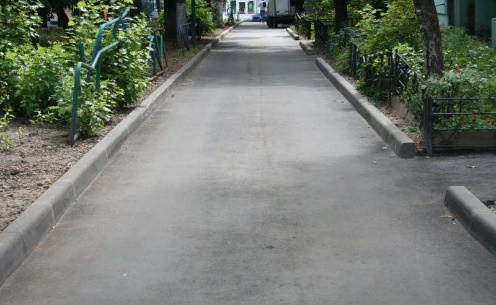 кв.м2,52.Установка фонарных столбов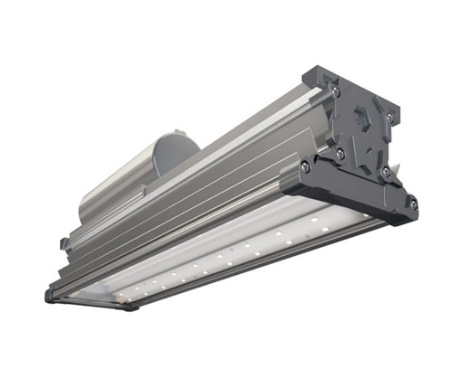 ед.35,03.Установка скамеек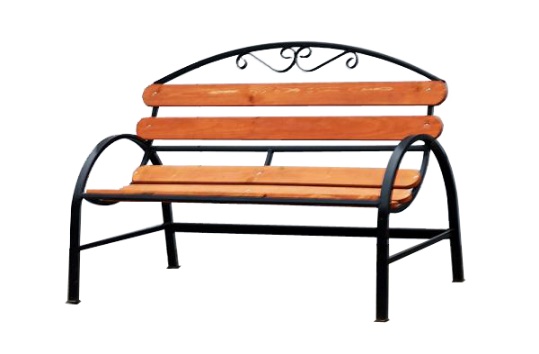 ед.15,04.Установка урн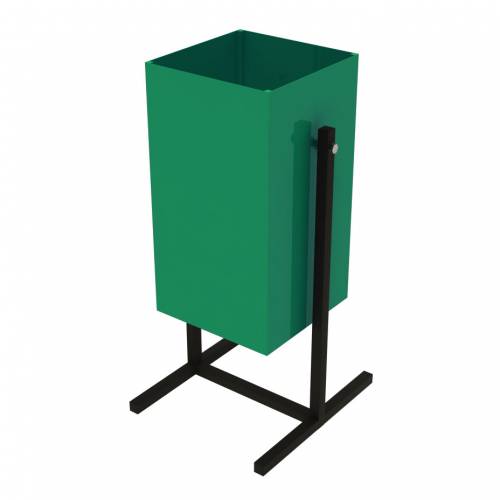 ед.7,0Дополнительный перечень работ по благоустройству с приложением визуализированного (фото) перечня образцов элементов благоустройстваДополнительный перечень работ по благоустройству с приложением визуализированного (фото) перечня образцов элементов благоустройстваДополнительный перечень работ по благоустройству с приложением визуализированного (фото) перечня образцов элементов благоустройстваДополнительный перечень работ по благоустройству с приложением визуализированного (фото) перечня образцов элементов благоустройства